ОАО «Поставский молочный завод» WWW.MOLOKO.BY; Е-mail: роst_milk@mail.ruРеспублика Беларусь. . Поставы. Витебской обл., ул. Крупской. 84; УНН: 300567362; ОКПО: 00453836КОММЕРЧЕСКОЕ ПРЕДЛОЖЕНИЕОАО «Поставский молочный завод» предлагает продукцию собственного производства. Цены указаны без учета НДС, на складе производителя: Республика Беларусь, г. Поставы, ул. Крупской-84.Продукция имеет декларации соответствия Таможенного Союза. Производство имеет сертификат системы менеджмента качества ISO-9000 и HACCP. Объемы производства: 20 тонн сыра в сутки.Условия поставки: FCA г. Поставы согласно Инкотермс-2010. Отгрузка автомобильным транспортом на европалетах (максимальная загрузка 19,5 тонн) или без палет (загрузка 20 тонн).Условия оплаты: 100% предварительная оплата безналичным платежом на расчетный счет ОАО «Поставский молочный завод». Оплата может производится в рублях Российской Федерации, евро или долларах США.Сертификат происхождения формы СТ-1 выдается по требованию. ИНФОРМАЦИЯ ДЛЯ КОНТАКТОВИ ЗАКЛЮЧЕНИЯ ДОГОВОРОВОАО «Поставский молочный завод» зарегистрировано в Витебском областном исполнительном комитете решением № 126 от 26.03.1998г. за № 14/16.Адрес: Республика Беларусь, . Поставы  Витебской обл., ул. Крупской, 84 Форма собственности: открытое акционерное обществоДиректор: Костень Георгий Петрович, действует на основании Устава.Код для международной связи:  8-375-2155+телефон/факс, Телефоны для контакта: Директор:  4-26-80Заместитель директора по коммерческим вопросам: 4-17-14; +375-29-5174839Факс: 4-24-76; 4-46-05; 4-18-65WWW.MOLOKO.BY; Е-mail: роst_milk@mail.ruОАО «Поставский молочный завод» имеет положительный опыт сотрудничества и активно сотрудничает с российскими федеральными сетями: «Магнит», «Монетка», «Холидей».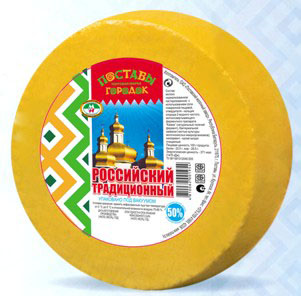 Сыр "Российский традиционный"Жирность: 50 % в сухом веществе
Срок реализации (хранения): 180 суток при температуре от 0 до 5°С и относительной влажности 75-85%
Количество в единице: 8 кг
Количество в месте: 16 кг
Энергетическая ценность: 371 ккал/1470 кДж
Вырабатывается по: ТУ BY 691312046.005
Код ТН ВЭД: 0406 90 990 9ЦЕНА: 290 руб РФ/1кг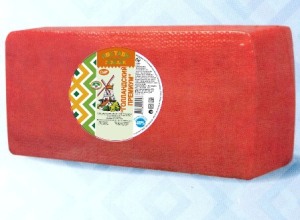 Сыр "Голландский премиум" брусковыйЖирность: 45 % в сухом веществе
Срок реализации (хранения): 180 суток при температуре от 0 до 5°С и относительной влажности 75-85%
Количество в единице: 4 кг
Количество в месте: 20 кг
Энергетическая ценность: 326 кКал/1365 кДж
Вырабатывается по: ТУ BY 101497290.009;   ТИ РБ 300567362.032
Код ТН ВЭД: 0406 90 990 9ЦЕНА: 285 руб РФ/1кгСыр «Грюер»Жирность: 45 % в сухом веществе
Срок реализации (хранения): 138 суток при температуре от 2 до 6°С и относительной влажности от 75 до 85% 
Количество в единице: 8 кг
Количество в месте: 16 кг
Штрихкод: 4810062001985ЦЕНА: 290 руб РФ/1кгСыр «Пармезан Гранд»Жирность: 45 % в сухом веществе
Срок реализации (хранения): 138 суток при температуре от 2 до 6°С и относительной влажности 75-85%
Количество в единице: 4 кг
Количество в месте: 20 кг
Штрихкод: 4810062001978ЦЕНА: 330 руб РФ/1кг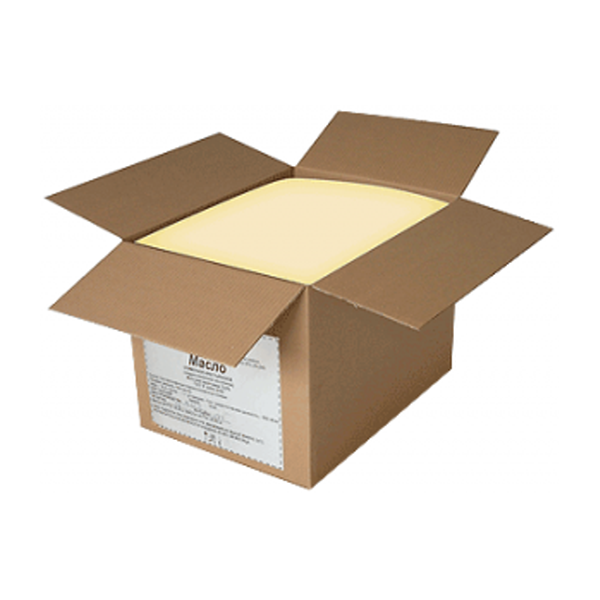 Масло "Крестьянское" сладкосливочное несоленое в/с весовоеЖирность: 72,5 %
Срок реализации: до 24 месяцев при температуре хранения не выше минус 25°С
Масса нетто единицы продукции: 20 кг
Количество в транспортной упаковке: 20 кг
Энергетическая ценность: 661 кКал
Вырабатывается по: СТБ 1890
Вид упаковки: картонный ящикЦЕНА: 335 руб РФ/1кг